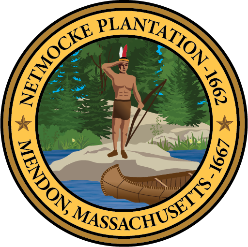 Election Worker ApplicationPlease complete all information and return to:By mail/ in person: Town Clerk, 20 Main St., Mendon, MA 01756By Fax: (508) 478-8241; or by E-mail to townclerk@mendonma.govName: __________________________ ____________ ____________________________________First				 MI 			LastAddress: _______ ________________________ __________________________ ______________No. 		Street 					Town 				Zip CodePhone #______________________ Cell #___________________________E-Mail:_______________________________________________________Are you registered to vote in MA?  Y or N	Party Affiliation_______________________________Prior experience:		Warden 	Clerk		Checker	Ballot Box		NoneAvailability ___ AM shift (6:30 am – 12:00 PM) ___ PM shift (12:00 – 5:00 PM) ____Close 5:00-closeAre you interested in:  Senior abatement hours_____			    Veteran abatement hours_____			    Volunteer hours_____